Инструкция по использованию единой регистратурыНа главной странице мы можете увидеть 4 кнопки:Бесплатный приемПлатный приемРасписание врачейЛичный кабинет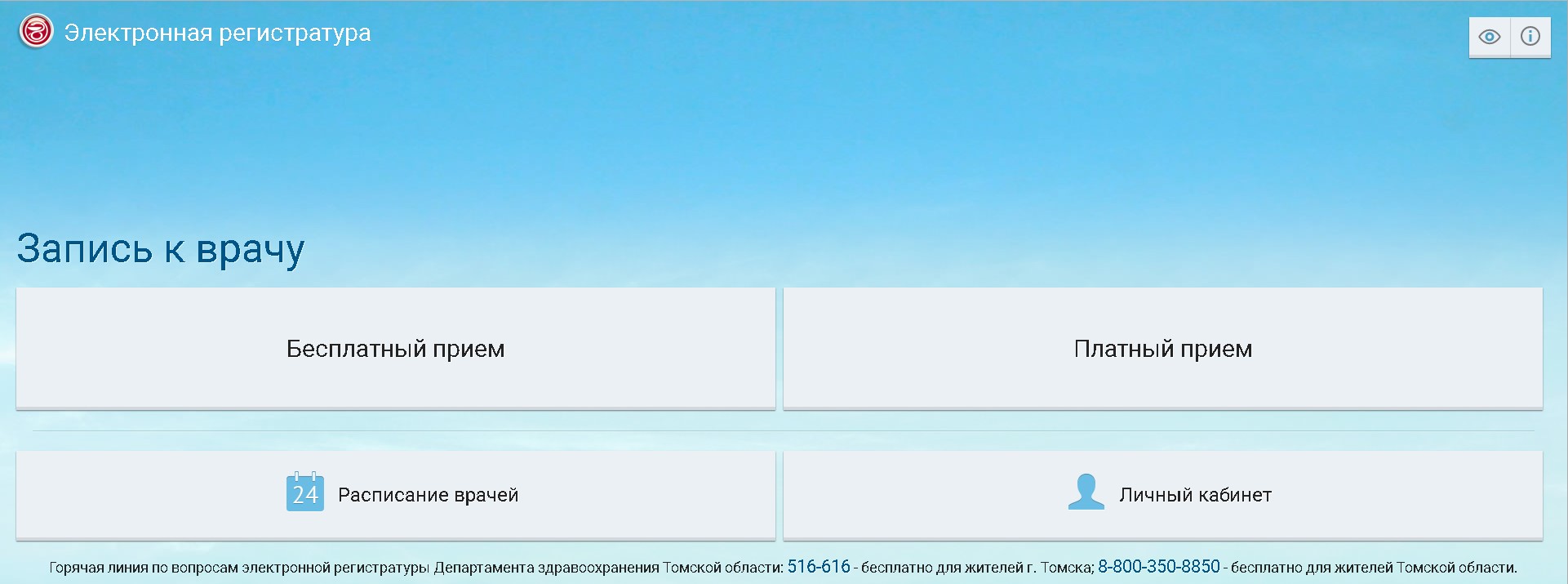 Перейдя по кнопке Бесплатный прием, вам необходимо будет ввести Номер вашего паспорта и полиса.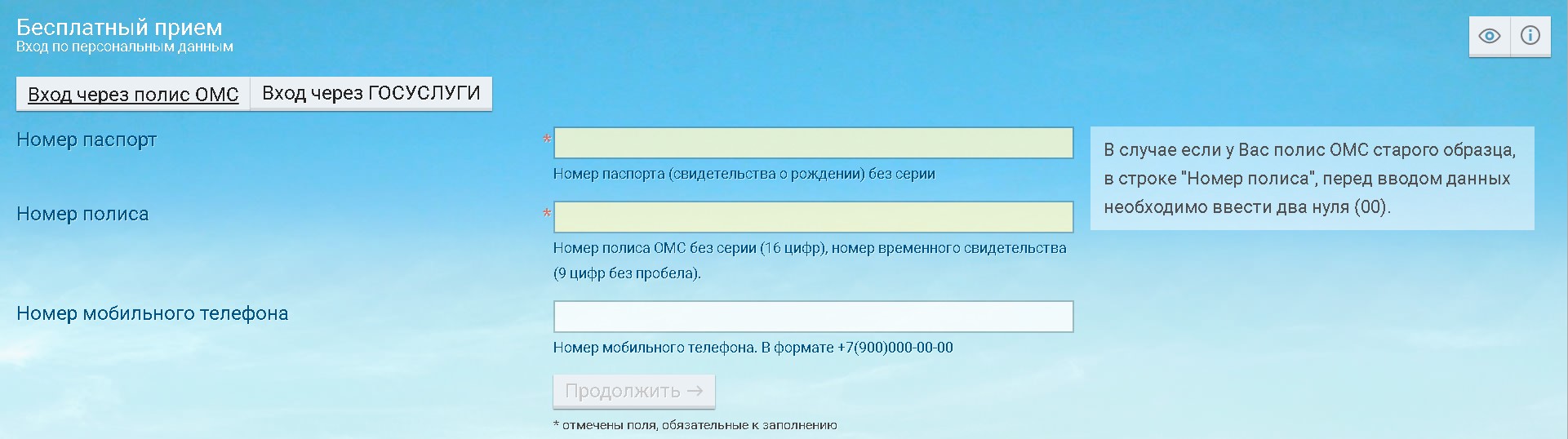 Номер паспорта (свидетельство о рождении) без серии.Номер полиса ОМС без серии (16 цифр), номер временного свидетельства (9 цифр без пробела)В случае если у Вас полис ОМС старого образца в строке «Номер полиса», перед вводом данных необходимо ввести два нуля (00).* Отмечены поля, обязательные к заполнениюДалее необходимо выбрать нужную вам больницу, врача, и дату и время приема.Перейдя по кнопке Расписание врачей, Вы попадете в график работы специалистов.Перейдя по кнопке Платный прием, Вы сможете записаться на платный прием к врачам.Кнопка Личный кабинет, позволит вам перейти на страницу, где вы сможете контролировать ваши текущие записи к врачам.После того, как вы зайдете в свой личный кабинет, вам будет предложено записаться к врачу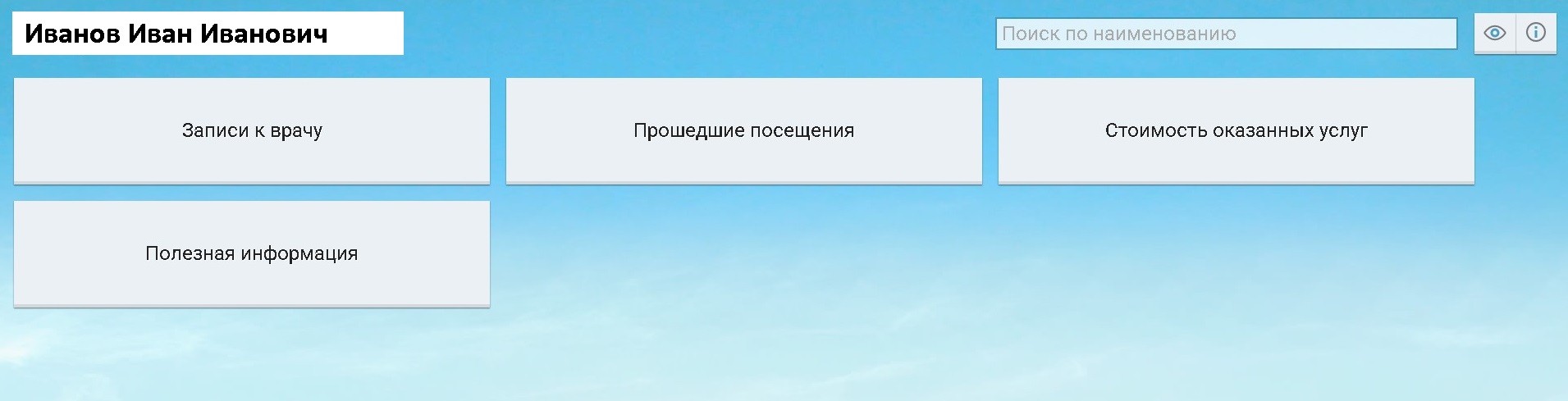 Далее выбор нужного вам Медицинского Учреждения 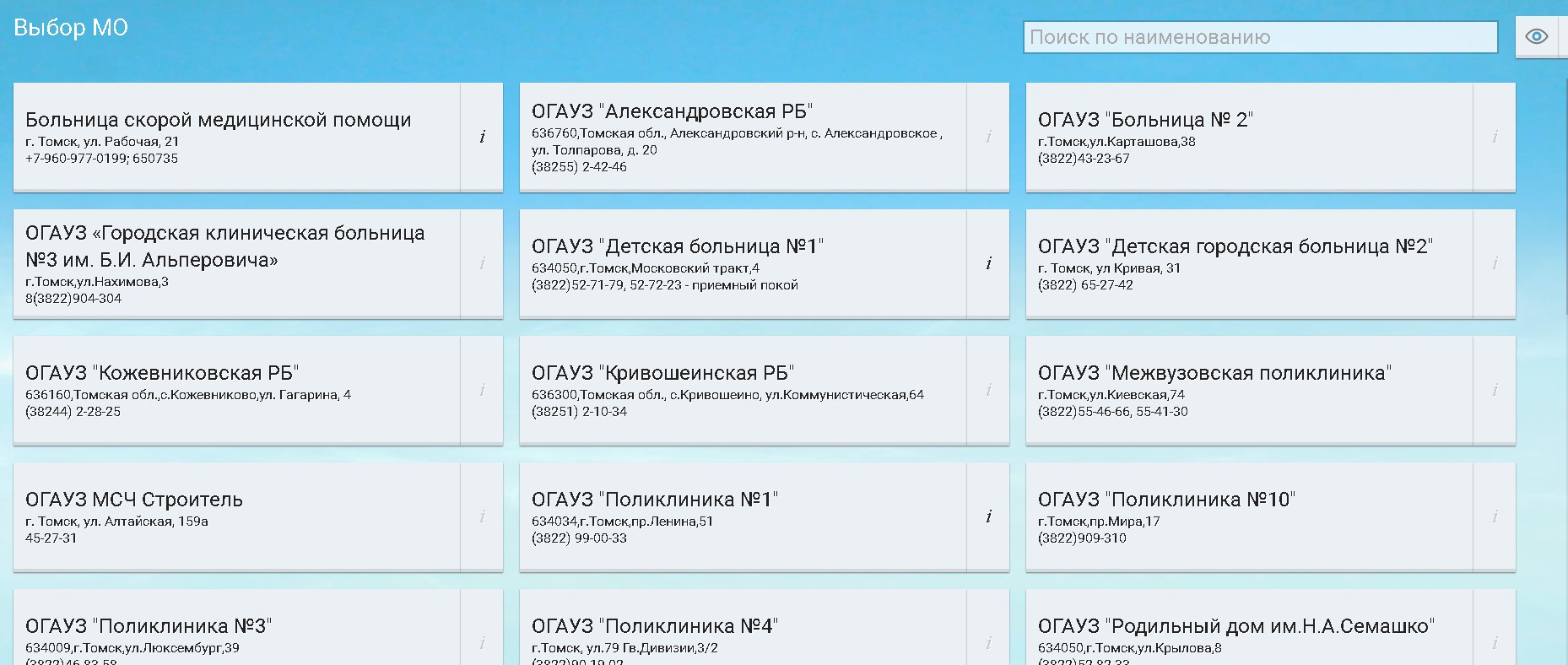 Выбор филиала, если такой имеется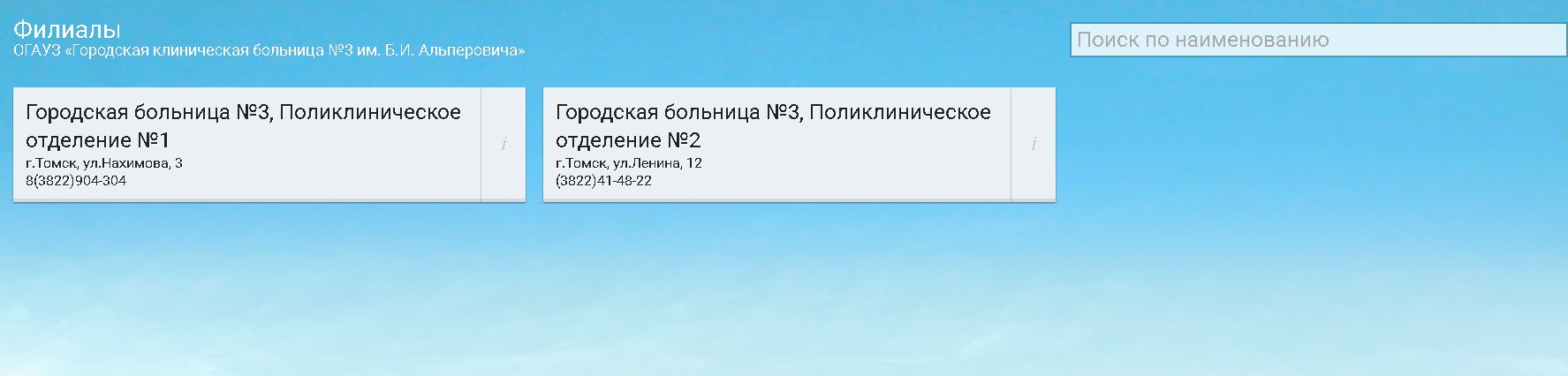 Выбор специальности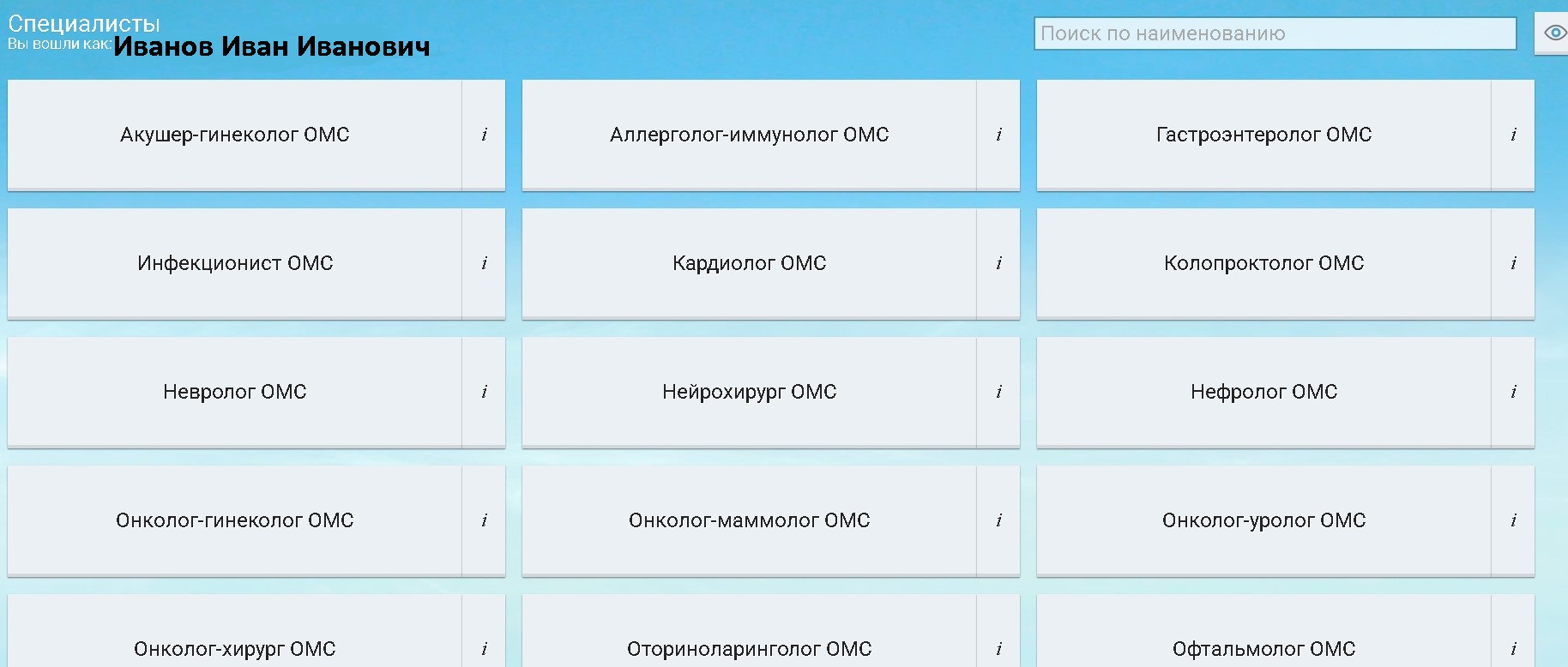 И когда вы найдете нужного вам специалиста, выбираете врача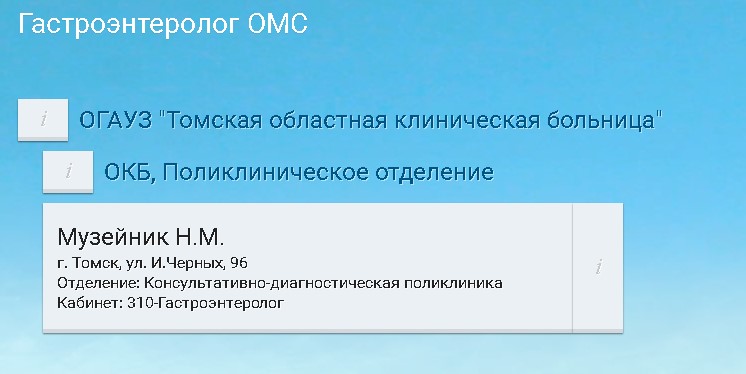 Ищите нужную дату и время и выбираете талон. Талоны отображаются справа! 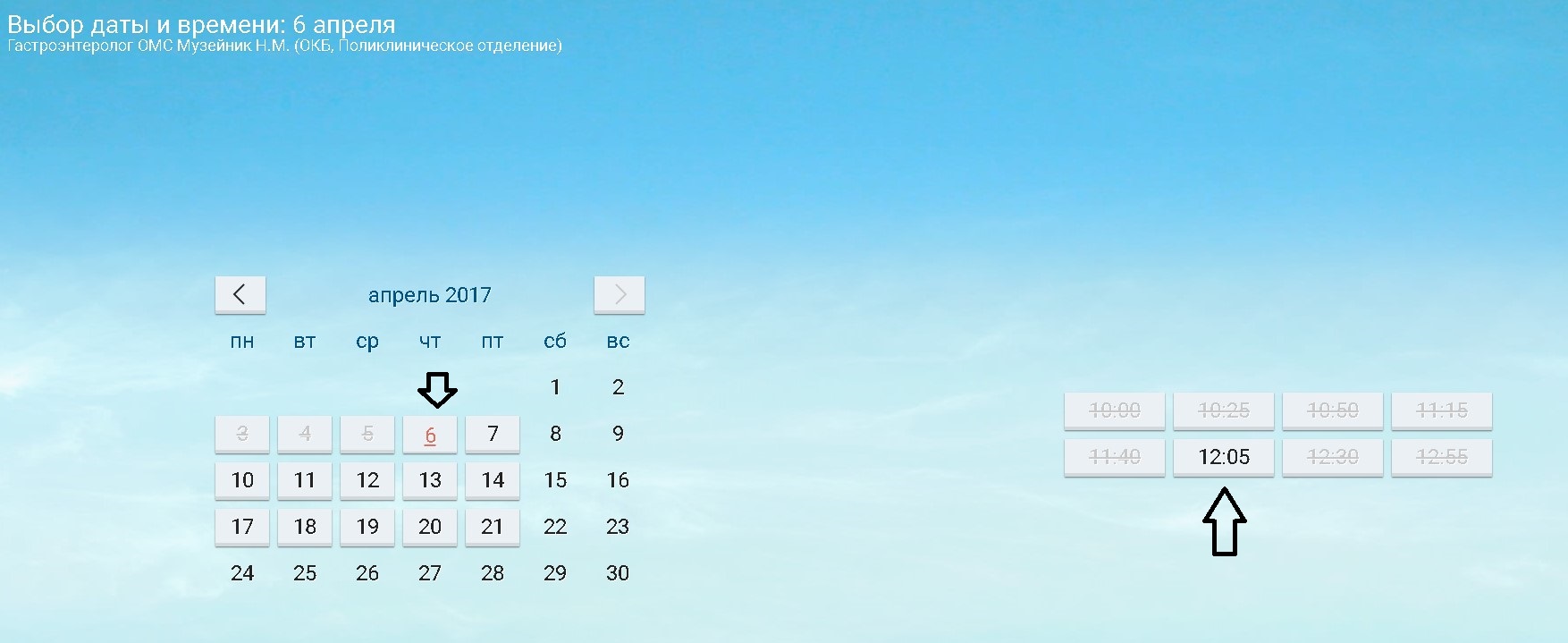 После нажимаете ЗАПИСАТЬСЯ, и вы записаны на прием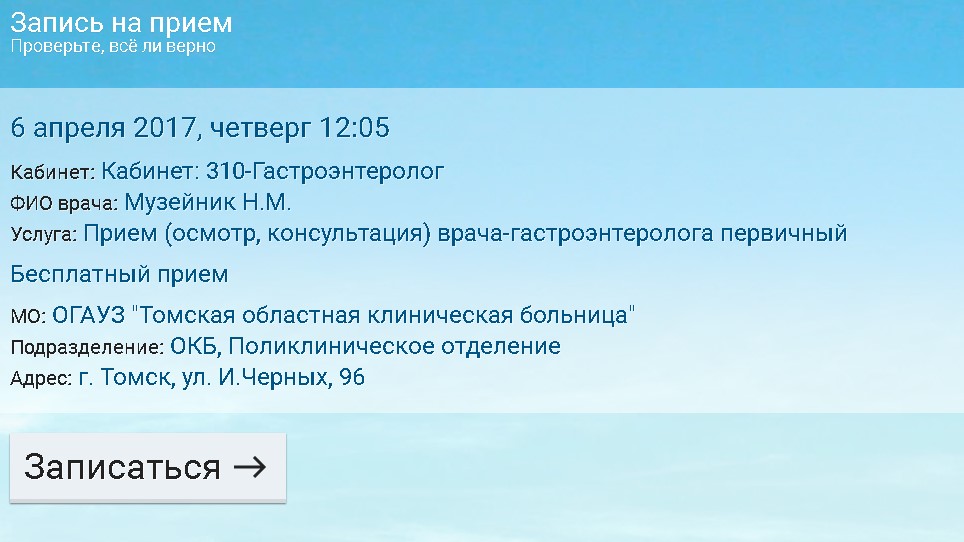 Так же в расписании врачей вы можете видеть время их работы. В личном кабинете, вы можете посмотреть время приема, а так же удалить его!